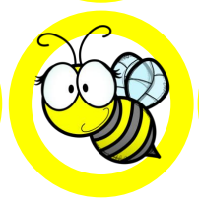 ZOZNAM ŽIAKOVTrieda: 1.ATr. uč.: Mgr. Ľudmila TartaľováVych.: Mgr. Rút MlynárováDávid A.Adela B.Elianna Č.Jakub D.Patrik G.Norbert H.Teodor H.Karolína H.Adela H.Matúš I.Viktória K.Leonard K.Oliver L.Timur M.Dorota M.Natália M.Leon O.Jozef P.Kristína P.Olívia P.Matúš P.Dorota R.Branislav S.Damian Š.Michal T.ZOZNAM ŽIAKOVTrieda: 1.B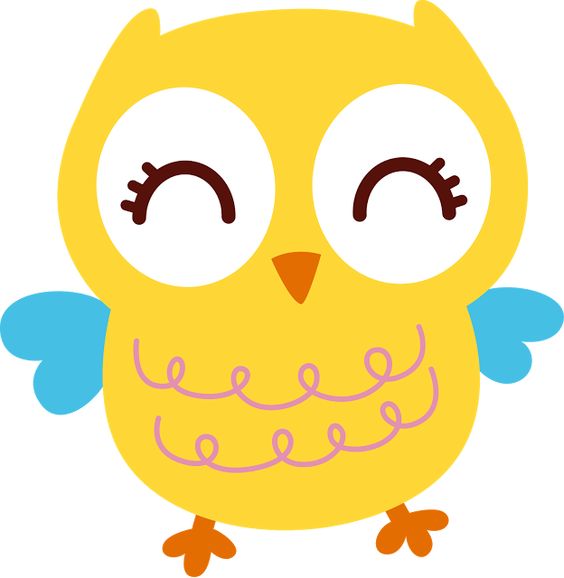 Tr. uč.: Mgr. Petronela Pasternáková Vych.: Denisa LutringováEma B.Mária D.Katarína Dz.Zuzana F.Ján G.Viliam J.Tamara J.Kamil K.Thomas K.Klára K.Sabína K.Dávid K.Timea L.Natália L.Michal M.Matej M.Rastislav M.Anna N.Zuzana O.Daniel R.Erik R.Lívia R.Martin S.Emma S.Filip V.ZOZNAM ŽIAKOV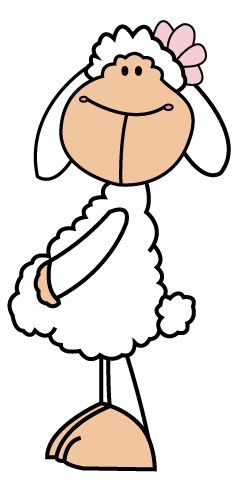 Trieda: 1.CTr. uč.: PaedDr. Eva Bažantová Vych.: Mgr. Veronika Baluchová Jakub B.Lucia B.Emma B.Gregor František Dz.Tamara G.Lenka H.Oliver H.Júlia J.Mia J.Radka K.Ľuboš K.Pavol K.Leonard M.Maxim N.Dzastin O.Dominika O.Justína O.Patrik R.Ema S.Samuel T.Roman T.Šimon V.Vanesa V.Oleksandr Z.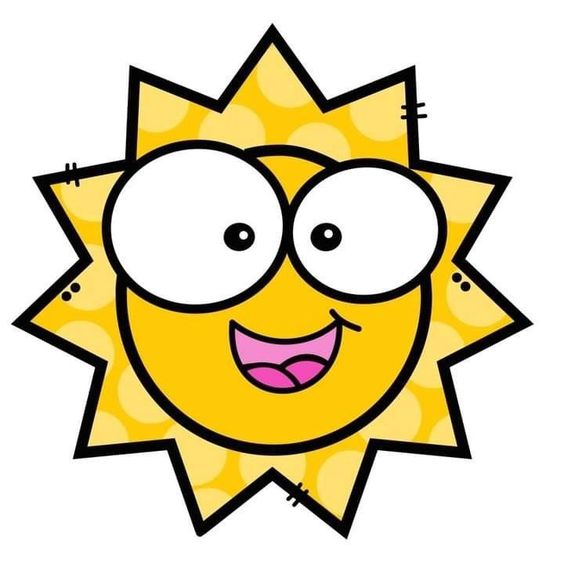 ZOZNAM ŽIAKOVTrieda: 1.DTr. uč.: Mgr. Katarína SopkováVych.: Dana Kubeníková Eliška A.Oliver A.Klára B.Tobiáš Viliam B.Júlia Č.Maxim Č.Klára Mária D.Samuel Dž.Timea AnnaMária F.Ema G.Tomáš G.Matúš J.Dominik Ka.Katarína K.Tomáš K.Marek M.Iľja M.Kristína N.Viktória O.Vojtech P.Ema P.Hannah R.Marek S.Tomáš T.Šimon Ž.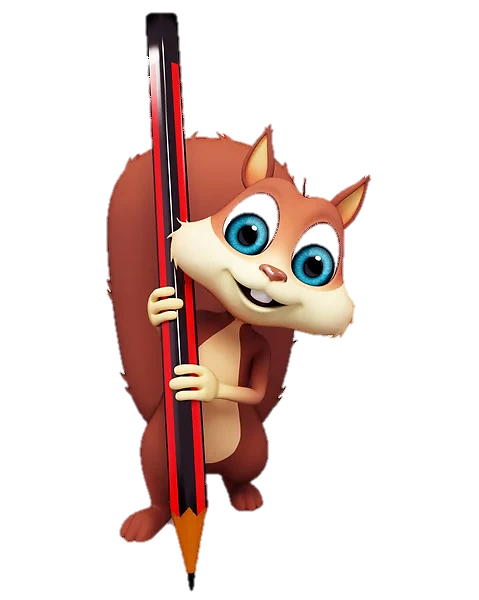 ZOZNAM ŽIAKOV	Trieda: 1.E	Tr. uč.: Mgr. Katarína Verčimáková	Vych.: Mgr. Adriana Debreceniová	Teodor B.Jakub C.Kristína D.Matej F.Lukáš F.Samuel F.Branko H.Karolína H.Natália H.Alex K.Filip K.Sára K.Dominik Ku.Hanna K.-K.David L.Katarína L.Soňa M.Markus M.Nina R.Veronika S.Jakub S.Matej Š.Sebastián Š.Artuš Š. Kiara T.